Τίτλος πτυχιακής εργασίαςΠΤΥΧΙΑΚΗ ΕΡΓΑΣΙΑΤου / ΤηςΕΠΩΝΥΜΟ ΟΝΟΜΑ
(ΑΕΜ: ΧΧΧΧ)Επιβλέπων:	Ονοματεπώνυμο 	ΒαθμίδαΚαστοριά  Μήνας - Έτος (παρουσίασης της εργασίας)Η παρούσα σελίδα σκοπίμως παραμένει λευκήΠΑΝΕΠΙΣΤΗΜΙΟ ΔΥΤΙΚΗΣ ΜΑΚΕΔΟΝΙΑΣ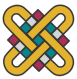 ΣΧΟΛΗ ΘΕΤΙΚΩΝ ΕΠΙΣΤΗΜΩΝΤΜΗΜΑ ΠΛΗΡΟΦΟΡΙΚΗΣΤίτλος πτυχιακής εργασίαςΠΤΥΧΙΑΚΗ ΕΡΓΑΣΙΑΤου / ΤηςΕΠΩΝΥΜΟ ΟΝΟΜΑ
(ΑΕΜ: ΧΧΧΧ)Επιβλέπων:	Ονοματεπώνυμο 	ΒαθμίδαΕγκρίθηκε από την τριμελή εξεταστική επιτροπή την ημερομηνία εξέτασηςΚαστοριά  Μήνας - Έτος (παρουσίασης της εργασίας)ΕυχαριστίεςΠερίληψηΛέξεις Κλειδιά:AbstractKey Words:Πίνακας ΠεριεχομένωνΛίστα ΕικόνωνΕικόνα 1.  Λεζάντα εικόνας…	3Εικόνα 2.  Λεζάντα εικόνας…	4Εικόνα 3.  Λεζάντα εικόνας…	5Εικόνα 4.  Λεζάντα εικόνας…	6Λίστα ΠινάκωνΠίνακας  1.  Τίτλος Πίνακα...	6Πίνακας  2.  Τίτλος Πίνακα...	9ΕισαγωγήΓράψτε μια εισαγωγή για την εργασία σας με τη διάρθρωση των κεφαλαίων της.Τίτλος Κεφαλαίου…Τίτλος Υποκεφαλαίου…...............Τίτλος Υποκεφαλαίου…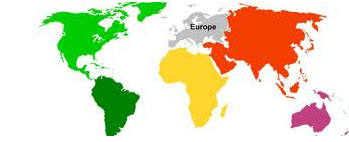 Εικόνα 1.  Λεζάντα εικόνας…Πηγή: https://............Εικόνα 2.  Λεζάντα εικόνας…Πηγή: https://...Τίτλος Υποκεφαλαίου…Τίτλος Κεφαλαίου…Τίτλος Υποκεφαλαίου…...Εικόνα 3.  Λεζάντα εικόνας…Πηγή: https://......Εικόνα 4.  Λεζάντα εικόνας…Πηγή: https://...Τίτλος Υποκεφαλαίου…Πίνακας  1.  Τίτλος Πίνακα.........Τίτλος Κεφαλαίου…Τίτλος Υποκεφαλαίου….........Τίτλος Υποκεφαλαίου…Πίνακας  2.  Τίτλος Πίνακα...Τίτλος Κεφαλαίου…Τίτλος Υποκεφαλαίου…...............Τίτλος Υποκεφαλαίου…ΣυμπεράσματαΓράψτε τα συμπεράσματα που αποκομίσατε κατά την εκπόνηση της εργασίας σας, καθώς και προτάσεις για μελλοντικές επεκτάσεις της.Παράρτημα Α.Σε περίπτωση που η διατριβή σας περιέχει οποιουδήποτε είδους κώδικα να παρατεθεί εδώ.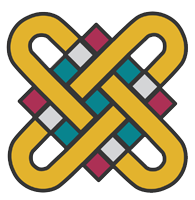 ΠΑΝΕΠΙΣΤΗΜΙΟ ΔΥΤΙΚΗΣ ΜΑΚΕΔΟΝΙΑΣΣΧΟΛΗ ΘΕΤΙΚΩΝ ΕΠΙΣΤΗΜΩΝΤΜΗΜΑ ΠΛΗΡΟΦΟΡΙΚΗΣ Στήλη ΑΣτήλη ΒΣτήλη ΓΣτήλη ΔΓραμμή 1Γραμμή 2Γραμμή 3Γραμμή 4Στήλη ΑΣτήλη ΒΣτήλη ΓΣτήλη ΔΣτήλη Ε